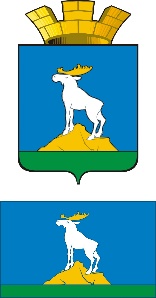 ГЛАВА НИЖНЕСЕРГИНСКОГО ГОРОДСКОГО ПОСЕЛЕНИЯПОСТАНОВЛЕНИЕ28.11.2017 г.          №  547г. Нижние Серги Об утверждении нового состава санитарной комиссии Нижнесергинского городского поселенияРуководствуясь Федеральным законом «Об общих принципах организации органов местного самоуправления в Российской Федерации» от 06.10.2003г № 131 – ФЗ, в целях организации работы по санитарному содержанию и контролю санитарного состояния территории Нижнесергинского городского поселения, в связи с кадровыми изменениями в администрации Нижнесергинского городского поселения, ПОСТАНОВЛЯЮ:1. Утвердить новый состав санитарной комиссии: Председатель комиссии: - глава Нижнесергинского городского поселения А. М. Чекасин;Заместитель председателя комиссии: - директор МБУ «Служба содержания городского хозяйства и благоустройства» Нижнесергинского городского поселения     А. А. Яковлев;Секретарь комиссии: - ведущий специалист администрации Нижнесергинского городского поселения Н. Г. Блинкова;Члены комиссии: - ведущий специалист (юрист) администрации Нижнесергинского городского поселения Д. А. Рыбаков;- ведущий специалист администрации Нижнесергинского городского поселения Р. В. Кошкин;- заведующая отделом земельно- имущественных отношений администрации Нижнесергинского городского поселения А. С. Скачкова;- представитель территориального отдела территориального управления федеральной службы по надзору в сфере защиты прав потребителей и благополучия человека по Свердловской области (по согласованию);- представитель ММО МВД «Нижнесергинский» (по согласованию);- представитель Думы Нижнесергинского городского поселения (по согласованию);- представители от управляющих компаний обслуживающих многоквартирный жилой фонд Нижнесергинского городского поселения (по согласованию).2. Признать утратившим силу Постановление главы Нижнесергинского городского поселения от 01.04.2015г № 89 «Об утверждении нового состава санитарной комиссии Нижнесергинского городского поселения».3. Опубликовать настоящее постановление путем размещения на официальном сайте Нижнесергинского городского поселения в сети «Интернет».4. Контроль за исполнением настоящего постановления оставляю за собой.Глава Нижнесергинского городского поселения                                                               А. М. ЧекасинСОГЛАСОВАНИЕпроекта постановления (распоряжения) главы Нижнесергинского городского поселенияНаименование постановления (распоряжения):  Об утверждении нового состава санитарной комиссии Нижнесергинского городского поселения Докладчик: Блинкова Наталья ГеннадьевнаПостановление разослать:  1 экз. -  МБУ «Служба содержания городского хозяйства и благоустройства», ИП Постика С. М., ООО «Жил Сервис»Исполнитель, телефон: Блинкова Н. Г., 28-0-12ДолжностьФамилия и инициалыСроки и результаты согласованияСроки и результаты согласованияСроки и результаты согласованияДолжностьФамилия и инициалыДата поступления на согласование Дата согласованияЗамечания на подпись Глава Нижнесергинского городского поселенияЧекасин А. М.Заместитель главы администрации по социально-экономическим вопросамТитова Н. А.И.о. заместителя главы администрации по городскому хозяйствуШварц Л. Ф.Ведущий специалист (юрист)Рыбаков Д. А.Зав. организационно-кадрового отделаКондакова Л.Ю.Зав. отделом земельно-имущественных отношенийСкачкова А. С.